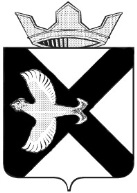 Боровская  поселковая  ДумаР Е Ш Е Н И Е28 марта 2018 г.			          			                                             № 412п.БоровскийТюменского муниципального районаО признании утратившим силу решения Боровской поселковой Думы от 31.10.2013 № 406 «О муниципальном дорожном фонде муниципального образования поселок Боровский»В соответствии с Федеральным законом  от 06.10.2003 N 131-ФЗ "Об общих принципах организации местного самоуправления в Российской Федерации", руководствуясь ст. 35 Устава муниципального образования поселок Боровский, Боровская поселковая Дума РЕШИЛА:1. Признать утратившим силу решение Боровской поселковой Думы от 31.10.2013 № 406 «О муниципальном дорожном фонде муниципального образования поселок Боровский».2. Опубликовать настоящее решение на официальном сайте администрации муниципального образования посёлок Боровский в информационно-коммуникационной сети «интернет».3. Контроль за исполнением настоящего решения возложить на постоянную комиссию Боровской поселковой Думы по местному самоуправлению и правотворчеству.Глава муниципального образования			                        С.В. СычеваПредседатель Думы                                                                              А.А. Квинт                                          Пояснительная запискарешению Боровской поселковой ДумыВ связи с отсутствием дорожного фонда в муниципальном образовании поселок Боровский признать утратившим силу решение Боровской поселковой Думы от 31.10.2013 № 406 «О муниципальном дорожном фонде муниципального образования поселок Боровский».Справочно. Дорожной фонд в муниципальном образовании был создан только в 2014 году.Заместитель главы по экономике, финансированию и прогнозированию 					Суппес О.В. 